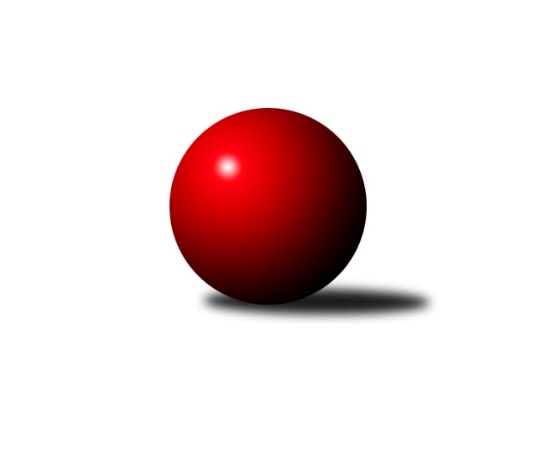 Č.2Ročník 2018/2019	22.9.2018Nejlepšího výkonu v tomto kole: 2512 dosáhlo družstvo: TJ Horní Benešov ˝D˝Krajský přebor MS 2018/2019Výsledky 2. kolaSouhrnný přehled výsledků:TJ Sokol Dobroslavice ˝A˝	- TJ Unie Hlubina˝B˝	3:5	2263:2302	5.0:7.0	20.9.TJ VOKD Poruba ˝A˝	- TJ Nový Jičín ˝A˝	7:1	2482:2343	10.0:2.0	22.9.KK Minerva Opava ˝B˝	- KK Lipník nad Bečvou ˝A˝	3:5	2467:2494	7.0:5.0	22.9.TJ Horní Benešov ˝D˝	- TJ VOKD Poruba ˝B˝	6:2	2512:2452	7.0:5.0	22.9.TJ Sokol Bohumín˝C˝	- TJ Sokol Sedlnice ˝B˝	6:2	2400:2317	8.0:4.0	22.9.Kuželky Horní Benešov	- TJ Spartak Bílovec ˝A˝	5:3	2482:2475	7.0:5.0	22.9.TJ Sokol Sedlnice ˝B˝	- TJ Sokol Dobroslavice ˝A˝	6:2	2429:2352	8.0:4.0	19.9.Tabulka družstev:	1.	TJ VOKD Poruba ˝A˝	2	2	0	0	13.0 : 3.0 	17.0 : 7.0 	 2457	4	2.	TJ Unie Hlubina˝B˝	2	2	0	0	13.0 : 3.0 	16.0 : 8.0 	 2417	4	3.	TJ Spartak Bílovec ˝A˝	2	1	0	1	11.0 : 5.0 	17.0 : 7.0 	 2568	2	4.	TJ Sokol Sedlnice ˝B˝	2	1	0	1	8.0 : 8.0 	12.0 : 12.0 	 2373	2	5.	TJ Nový Jičín ˝A˝	2	1	0	1	8.0 : 8.0 	11.5 : 12.5 	 2386	2	6.	TJ VOKD Poruba ˝B˝	2	1	0	1	8.0 : 8.0 	11.0 : 13.0 	 2400	2	7.	Kuželky Horní Benešov	2	1	0	1	7.0 : 9.0 	13.0 : 11.0 	 2399	2	8.	KK Lipník nad Bečvou ˝A˝	2	1	0	1	7.0 : 9.0 	10.0 : 14.0 	 2389	2	9.	TJ Horní Benešov ˝D˝	2	1	0	1	7.0 : 9.0 	9.5 : 14.5 	 2386	2	10.	TJ Sokol Bohumín˝C˝	2	1	0	1	6.0 : 10.0 	8.0 : 16.0 	 2348	2	11.	TJ Sokol Dobroslavice ˝A˝	2	0	0	2	5.0 : 11.0 	9.0 : 15.0 	 2308	0	12.	KK Minerva Opava ˝B˝	2	0	0	2	3.0 : 13.0 	10.0 : 14.0 	 2401	0Podrobné výsledky kola:	 TJ Sokol Dobroslavice ˝A˝	2263	3:5	2302	TJ Unie Hlubina˝B˝	Zdeněk Štefek *1	 	 177 	 167 		344 	 0:2 	 389 	 	210 	 179		Michal Hejtmánek	Libor Veselý	 	 150 	 184 		334 	 0:2 	 411 	 	193 	 218		Václav Rábl	Karel Ridl	 	 183 	 195 		378 	 2:0 	 332 	 	157 	 175		Jiří Břeska	Martin Třečák	 	 181 	 208 		389 	 1:1 	 367 	 	187 	 180		Josef Hájek	Lumír Kocián	 	 211 	 199 		410 	 1:1 	 417 	 	209 	 208		Pavel Marek	Ivo Kovařík	 	 206 	 202 		408 	 1:1 	 386 	 	214 	 172		Petr Chodurarozhodčí: ved. družstevstřídání: *1 od 51. hodu Ivan ŘehaNejlepší výkon utkání: 417 - Pavel Marek	 TJ VOKD Poruba ˝A˝	2482	7:1	2343	TJ Nový Jičín ˝A˝	Michal Bezruč	 	 208 	 202 		410 	 2:0 	 388 	 	200 	 188		Radek Škarka	Lukáš Trojek	 	 201 	 188 		389 	 0:2 	 426 	 	206 	 220		Jana Stehlíková	Jiří Kratoš	 	 206 	 210 		416 	 2:0 	 364 	 	181 	 183		Libor Jurečka	Martin Skopal	 	 196 	 218 		414 	 2:0 	 396 	 	193 	 203		Radek Chovanec	Petr Oravec	 	 202 	 223 		425 	 2:0 	 411 	 	198 	 213		Jan Pospěch	Jan Míka	 	 204 	 224 		428 	 2:0 	 358 	 	171 	 187		Ján Pelikánrozhodčí: vedoucí družstevNejlepší výkon utkání: 428 - Jan Míka	 KK Minerva Opava ˝B˝	2467	3:5	2494	KK Lipník nad Bečvou ˝A˝	Zdeněk Štohanzl	 	 203 	 214 		417 	 1:1 	 439 	 	194 	 245		Richard Štětka	Jan Král	 	 206 	 208 		414 	 2:0 	 400 	 	200 	 200		Vlastimila Kolářová	Renáta Smijová	 	 206 	 215 		421 	 2:0 	 401 	 	196 	 205		Jaroslav Pěcha	Karel Kratochvíl	 	 174 	 181 		355 	 0:2 	 424 	 	226 	 198		Martin Sekanina	Jana Martínková	 	 202 	 219 		421 	 0:2 	 427 	 	206 	 221		Eva Hradilová	Tomáš Král	 	 230 	 209 		439 	 2:0 	 403 	 	204 	 199		Petr Hendrychrozhodčí: Nejlepšího výkonu v tomto utkání: 439 kuželek dosáhli: Richard Štětka, Tomáš Král	 TJ Horní Benešov ˝D˝	2512	6:2	2452	TJ VOKD Poruba ˝B˝	Pavla Hendrychová	 	 194 	 199 		393 	 0:2 	 418 	 	206 	 212		Marek Číž	Michal Blažek	 	 229 	 213 		442 	 1:1 	 425 	 	210 	 215		Zdeněk Mžik	Jaromír Hendrych	 	 197 	 225 		422 	 1:1 	 395 	 	210 	 185		Radim Bezruč	Zdeněk Žanda	 	 190 	 203 		393 	 2:0 	 385 	 	189 	 196		Rostislav Sabela	Zdeněk Smrža	 	 208 	 234 		442 	 1:1 	 447 	 	239 	 208		Zdeněk Hebda	Zdeněk Kment	 	 216 	 204 		420 	 2:0 	 382 	 	196 	 186		Milan Pčolarozhodčí: Nejlepší výkon utkání: 447 - Zdeněk Hebda	 TJ Sokol Bohumín˝C˝	2400	6:2	2317	TJ Sokol Sedlnice ˝B˝	Miroslav Paloc	 	 185 	 202 		387 	 1:1 	 390 	 	195 	 195		David Juřica	Lukáš Modlitba	 	 197 	 213 		410 	 1:1 	 365 	 	203 	 162		Nikola Tobolová	Jan Stuś	 	 199 	 205 		404 	 2:0 	 373 	 	181 	 192		Tibor Kállai	Jaroslav Klus	 	 213 	 216 		429 	 2:0 	 416 	 	202 	 214		Jaroslav Chvostek	Pavel Plaček	 	 180 	 191 		371 	 1:1 	 380 	 	200 	 180		Petr Kowalczyk	Alfréd Hermann	 	 203 	 196 		399 	 1:1 	 393 	 	206 	 187		Ladislav Petrrozhodčí: kapitáni družstevNejlepší výkon utkání: 429 - Jaroslav Klus	 Kuželky Horní Benešov	2482	5:3	2475	TJ Spartak Bílovec ˝A˝	Miroslav Procházka	 	 190 	 226 		416 	 0:2 	 435 	 	205 	 230		Jakub Fabík	Jaromír Martiník	 	 247 	 196 		443 	 1:1 	 430 	 	225 	 205		Filip Sýkora	Jiří Jedlička	 	 222 	 236 		458 	 2:0 	 418 	 	195 	 223		David Binar	David Schiedek	 	 196 	 211 		407 	 1:1 	 435 	 	229 	 206		Milan Zezulka	Martin Weiss *1	 	 181 	 159 		340 	 1:1 	 357 	 	157 	 200		Antonín Fabík	Martin Koraba	 	 217 	 201 		418 	 2:0 	 400 	 	202 	 198		Vladimír Štacharozhodčí: Jaromír Martiníkstřídání: *1 od 88. hodu Jaroslav LakomýNejlepší výkon utkání: 458 - Jiří Jedlička	 TJ Sokol Sedlnice ˝B˝	2429	6:2	2352	TJ Sokol Dobroslavice ˝A˝	Ladislav Petr	 	 194 	 203 		397 	 2:0 	 367 	 	178 	 189		Karel Ridl	Nikola Tobolová	 	 189 	 187 		376 	 2:0 	 355 	 	178 	 177		Zdeněk Štefek	Renáta Janyšková	 	 220 	 206 		426 	 2:0 	 368 	 	193 	 175		Karel Kuchař	Michaela Tobolová	 	 193 	 205 		398 	 1:1 	 419 	 	226 	 193		Martin Třečák	Jaroslav Chvostek	 	 218 	 229 		447 	 1:1 	 434 	 	225 	 209		Petr Číž	David Juřica	 	 192 	 193 		385 	 0:2 	 409 	 	193 	 216		Ivo Kovaříkrozhodčí: Nejlepší výkon utkání: 447 - Jaroslav ChvostekPořadí jednotlivců:	jméno hráče	družstvo	celkem	plné	dorážka	chyby	poměr kuž.	Maximum	1.	Filip Sýkora 	TJ Spartak Bílovec ˝A˝	437.50	299.5	138.0	6.5	2/2	(445)	2.	Jiří Jedlička 	Kuželky Horní Benešov	437.00	290.0	147.0	7.5	2/2	(458)	3.	Jakub Fabík 	TJ Spartak Bílovec ˝A˝	432.50	290.0	142.5	4.5	2/2	(435)	4.	Jaroslav Chvostek 	TJ Sokol Sedlnice ˝B˝	431.50	301.5	130.0	3.5	2/2	(447)	5.	Petr Oravec 	TJ VOKD Poruba ˝A˝	429.50	307.0	122.5	6.5	2/2	(434)	6.	Martin Skopal 	TJ VOKD Poruba ˝A˝	426.00	310.0	116.0	7.5	2/2	(438)	7.	Jan Míka 	TJ VOKD Poruba ˝A˝	422.00	294.5	127.5	7.5	2/2	(428)	8.	Jana Stehlíková 	TJ Nový Jičín ˝A˝	420.50	288.5	132.0	5.5	2/2	(426)	9.	Michal Hejtmánek 	TJ Unie Hlubina˝B˝	419.00	278.0	141.0	3.0	2/2	(449)	10.	David Binar 	TJ Spartak Bílovec ˝A˝	418.50	291.5	127.0	8.0	2/2	(419)	11.	Richard Štětka 	KK Lipník nad Bečvou ˝A˝	418.50	297.0	121.5	8.0	2/2	(439)	12.	Vladimír Štacha 	TJ Spartak Bílovec ˝A˝	417.50	281.0	136.5	6.0	2/2	(435)	13.	Jana Martínková 	KK Minerva Opava ˝B˝	417.50	297.0	120.5	5.0	2/2	(421)	14.	Zdeněk Hebda 	TJ VOKD Poruba ˝B˝	417.00	288.5	128.5	9.5	2/2	(447)	15.	Zdeněk Mžik 	TJ VOKD Poruba ˝B˝	416.00	283.0	133.0	6.0	2/2	(425)	16.	Jaromír Martiník 	Kuželky Horní Benešov	415.00	284.0	131.0	5.0	2/2	(443)	17.	Jaroslav Klus 	TJ Sokol Bohumín˝C˝	415.00	290.0	125.0	5.5	2/2	(429)	18.	Radek Chovanec 	TJ Nový Jičín ˝A˝	412.00	288.5	123.5	7.5	2/2	(428)	19.	Zdeněk Smrža 	TJ Horní Benešov ˝D˝	412.00	289.0	123.0	4.5	2/2	(442)	20.	Renáta Smijová 	KK Minerva Opava ˝B˝	410.00	297.0	113.0	7.5	2/2	(421)	21.	Ivo Kovařík 	TJ Sokol Dobroslavice ˝A˝	408.50	277.5	131.0	4.0	2/2	(409)	22.	Tomáš Král 	KK Minerva Opava ˝B˝	405.50	280.0	125.5	6.0	2/2	(439)	23.	Michal Blažek 	TJ Horní Benešov ˝D˝	405.50	288.5	117.0	8.5	2/2	(442)	24.	Jiří Kratoš 	TJ VOKD Poruba ˝A˝	405.50	297.0	108.5	7.5	2/2	(416)	25.	Martin Třečák 	TJ Sokol Dobroslavice ˝A˝	404.00	276.5	127.5	4.5	2/2	(419)	26.	Eva Hradilová 	KK Lipník nad Bečvou ˝A˝	404.00	287.5	116.5	9.5	2/2	(427)	27.	Zdeněk Štohanzl 	KK Minerva Opava ˝B˝	404.00	292.5	111.5	7.5	2/2	(417)	28.	Pavla Hendrychová 	TJ Horní Benešov ˝D˝	403.50	286.0	117.5	11.5	2/2	(414)	29.	Miroslav Paloc 	TJ Sokol Bohumín˝C˝	403.00	282.0	121.0	5.5	2/2	(419)	30.	Petr Chodura 	TJ Unie Hlubina˝B˝	402.00	280.5	121.5	4.0	2/2	(418)	31.	Jan Král 	KK Minerva Opava ˝B˝	400.00	279.0	121.0	6.5	2/2	(414)	32.	Antonín Fabík 	TJ Spartak Bílovec ˝A˝	400.00	287.0	113.0	11.0	2/2	(443)	33.	Lukáš Trojek 	TJ VOKD Poruba ˝A˝	398.00	268.5	129.5	10.5	2/2	(407)	34.	Radek Škarka 	TJ Nový Jičín ˝A˝	398.00	275.5	122.5	7.5	2/2	(408)	35.	Martin Koraba 	Kuželky Horní Benešov	397.50	285.0	112.5	7.0	2/2	(418)	36.	Milan Pčola 	TJ VOKD Poruba ˝B˝	396.50	270.5	126.0	10.5	2/2	(411)	37.	Martin Sekanina 	KK Lipník nad Bečvou ˝A˝	396.50	276.5	120.0	11.5	2/2	(424)	38.	Miroslav Procházka 	Kuželky Horní Benešov	395.50	281.0	114.5	14.5	2/2	(416)	39.	Ladislav Petr 	TJ Sokol Sedlnice ˝B˝	395.00	279.5	115.5	6.5	2/2	(397)	40.	Jaromír Hendrych 	TJ Horní Benešov ˝D˝	392.50	277.5	115.0	10.5	2/2	(422)	41.	Zdeněk Kment 	TJ Horní Benešov ˝D˝	390.50	265.0	125.5	4.5	2/2	(420)	42.	Jan Stuś 	TJ Sokol Bohumín˝C˝	390.50	277.5	113.0	10.5	2/2	(404)	43.	David Schiedek 	Kuželky Horní Benešov	390.00	256.5	133.5	5.5	2/2	(407)	44.	Radim Bezruč 	TJ VOKD Poruba ˝B˝	389.50	272.5	117.0	7.5	2/2	(395)	45.	David Juřica 	TJ Sokol Sedlnice ˝B˝	387.50	266.0	121.5	9.5	2/2	(390)	46.	Josef Hájek 	TJ Unie Hlubina˝B˝	385.50	268.0	117.5	10.5	2/2	(404)	47.	Jaroslav Pěcha 	KK Lipník nad Bečvou ˝A˝	380.50	269.0	111.5	8.5	2/2	(401)	48.	Rostislav Sabela 	TJ VOKD Poruba ˝B˝	380.00	256.5	123.5	7.5	2/2	(385)	49.	Alfréd Hermann 	TJ Sokol Bohumín˝C˝	374.00	279.0	95.0	13.5	2/2	(399)	50.	Karel Ridl 	TJ Sokol Dobroslavice ˝A˝	372.50	272.0	100.5	10.5	2/2	(378)	51.	Ján Pelikán 	TJ Nový Jičín ˝A˝	371.50	266.0	105.5	11.5	2/2	(385)	52.	Nikola Tobolová 	TJ Sokol Sedlnice ˝B˝	370.50	270.0	100.5	10.0	2/2	(376)	53.	Pavel Plaček 	TJ Sokol Bohumín˝C˝	366.00	262.5	103.5	10.5	2/2	(371)		Tomáš Binar 	TJ Spartak Bílovec ˝A˝	488.00	328.0	160.0	2.0	1/2	(488)		Milan Zezulka 	TJ Spartak Bílovec ˝A˝	435.00	300.0	135.0	2.0	1/2	(435)		Petr Číž 	TJ Sokol Dobroslavice ˝A˝	434.00	291.0	143.0	3.0	1/2	(434)		Jan Žídek 	TJ Unie Hlubina˝B˝	427.00	294.0	133.0	5.0	1/2	(427)		Renáta Janyšková 	TJ Sokol Sedlnice ˝B˝	426.00	305.0	121.0	2.0	1/2	(426)		Josef Hendrych 	KK Lipník nad Bečvou ˝A˝	423.00	291.0	132.0	7.0	1/2	(423)		Petr Hrňa 	TJ Nový Jičín ˝A˝	418.00	288.0	130.0	6.0	1/2	(418)		Marek Číž 	TJ VOKD Poruba ˝B˝	418.00	289.0	129.0	10.0	1/2	(418)		Pavel Krompolc 	TJ Unie Hlubina˝B˝	417.00	286.0	131.0	10.0	1/2	(417)		Roman Grüner 	TJ Unie Hlubina˝B˝	417.00	293.0	124.0	6.0	1/2	(417)		Pavel Marek 	TJ Unie Hlubina˝B˝	417.00	295.0	122.0	5.0	1/2	(417)		Jan Pospěch 	TJ Nový Jičín ˝A˝	411.00	282.0	129.0	6.0	1/2	(411)		Václav Rábl 	TJ Unie Hlubina˝B˝	411.00	285.0	126.0	2.0	1/2	(411)		Michal Bezruč 	TJ VOKD Poruba ˝A˝	410.00	278.0	132.0	7.0	1/2	(410)		Lumír Kocián 	TJ Sokol Dobroslavice ˝A˝	410.00	291.0	119.0	5.0	1/2	(410)		Lukáš Modlitba 	TJ Sokol Bohumín˝C˝	410.00	293.0	117.0	5.0	1/2	(410)		Petr Hendrych 	KK Lipník nad Bečvou ˝A˝	403.00	299.0	104.0	8.0	1/2	(403)		Vlastimila Kolářová 	KK Lipník nad Bečvou ˝A˝	400.00	284.0	116.0	8.0	1/2	(400)		Michaela Tobolová 	TJ Sokol Sedlnice ˝B˝	398.00	283.0	115.0	7.0	1/2	(398)		Zdeněk Žanda 	TJ Horní Benešov ˝D˝	393.00	260.0	133.0	5.0	1/2	(393)		Stanislav Sliwka 	TJ Sokol Bohumín˝C˝	388.00	283.0	105.0	6.0	1/2	(388)		Martin Weiss 	Kuželky Horní Benešov	388.00	292.0	96.0	11.0	1/2	(388)		Helena Martinčáková 	TJ VOKD Poruba ˝B˝	383.00	260.0	123.0	12.0	1/2	(383)		Petr Kowalczyk 	TJ Sokol Sedlnice ˝B˝	380.00	247.0	133.0	11.0	1/2	(380)		Jiří Petr 	TJ Nový Jičín ˝A˝	374.00	258.0	116.0	8.0	1/2	(374)		Karel Vágner 	KK Minerva Opava ˝B˝	373.00	258.0	115.0	9.0	1/2	(373)		Tibor Kállai 	TJ Sokol Sedlnice ˝B˝	373.00	277.0	96.0	15.0	1/2	(373)		Tomáš Zbořil 	TJ Horní Benešov ˝D˝	370.00	258.0	112.0	8.0	1/2	(370)		Karel Kuchař 	TJ Sokol Dobroslavice ˝A˝	368.00	268.0	100.0	7.0	1/2	(368)		Libor Jurečka 	TJ Nový Jičín ˝A˝	364.00	261.0	103.0	12.0	1/2	(364)		Karel Kratochvíl 	KK Minerva Opava ˝B˝	355.00	250.0	105.0	9.0	1/2	(355)		Zdeněk Štefek 	TJ Sokol Dobroslavice ˝A˝	355.00	261.0	94.0	14.0	1/2	(355)		Vilém Zeiner 	KK Lipník nad Bečvou ˝A˝	353.00	267.0	86.0	16.0	1/2	(353)		Libor Veselý 	TJ Sokol Dobroslavice ˝A˝	334.00	250.0	84.0	14.0	1/2	(334)		Jiří Břeska 	TJ Unie Hlubina˝B˝	332.00	245.0	87.0	11.0	1/2	(332)Sportovně technické informace:Starty náhradníků:registrační číslo	jméno a příjmení 	datum startu 	družstvo	číslo startu25716	Petr Kowalczyk	22.09.2018	TJ Sokol Sedlnice ˝B˝	1x25658	Ivan Řeha	20.09.2018	TJ Sokol Dobroslavice ˝A˝	1x6205	Jiří Břeska	20.09.2018	TJ Unie Hlubina˝B˝	1x21355	Lukáš Modlitba	22.09.2018	TJ Sokol Bohumín˝C˝	1x
Hráči dopsaní na soupisku:registrační číslo	jméno a příjmení 	datum startu 	družstvo	1875	Karel Kratochvíl	22.09.2018	KK Minerva Opava ˝B˝	Program dalšího kola:3. kolo26.9.2018	st	17:00	TJ VOKD Poruba ˝A˝ - KK Minerva Opava ˝B˝	27.9.2018	čt	17:00	TJ Unie Hlubina˝B˝ - TJ Sokol Bohumín˝C˝	27.9.2018	čt	17:00	TJ Nový Jičín ˝A˝ - TJ VOKD Poruba ˝B˝	29.9.2018	so	9:00	TJ Spartak Bílovec ˝A˝ - TJ Horní Benešov ˝D˝	29.9.2018	so	9:00	TJ Sokol Sedlnice ˝B˝ - Kuželky Horní Benešov	29.9.2018	so	9:00	KK Lipník nad Bečvou ˝A˝ - TJ Sokol Dobroslavice ˝A˝	Nejlepší šestka kola - absolutněNejlepší šestka kola - absolutněNejlepší šestka kola - absolutněNejlepší šestka kola - absolutněNejlepší šestka kola - dle průměru kuželenNejlepší šestka kola - dle průměru kuželenNejlepší šestka kola - dle průměru kuželenNejlepší šestka kola - dle průměru kuželenNejlepší šestka kola - dle průměru kuželenPočetJménoNázev týmuVýkonPočetJménoNázev týmuPrůměr (%)Výkon1xJiří JedličkaKuželky HB4581xJiří JedličkaKuželky HB108.434581xZdeněk HebdaVOKD B4471xPavel MarekHlubina B107.844171xJaromír MartiníkKuželky HB4431xJan MíkaVOKD A107.184281xZdeněk SmržaHor.Beneš.D4421xJana StehlíkováNový Jičín A106.684261xMichal BlažekHor.Beneš.D4421xJaroslav KlusBohumín C106.524291xRichard ŠtětkaKK Lipník A4392xPetr OravecVOKD A106.43425